CHM102 ASSIGNMENT Name: JWAN SEKYEEN BLESSING COLLEGE: MHSDEPARTMENT : MBBSMATRIC NUMBER: 19/MHS01/224 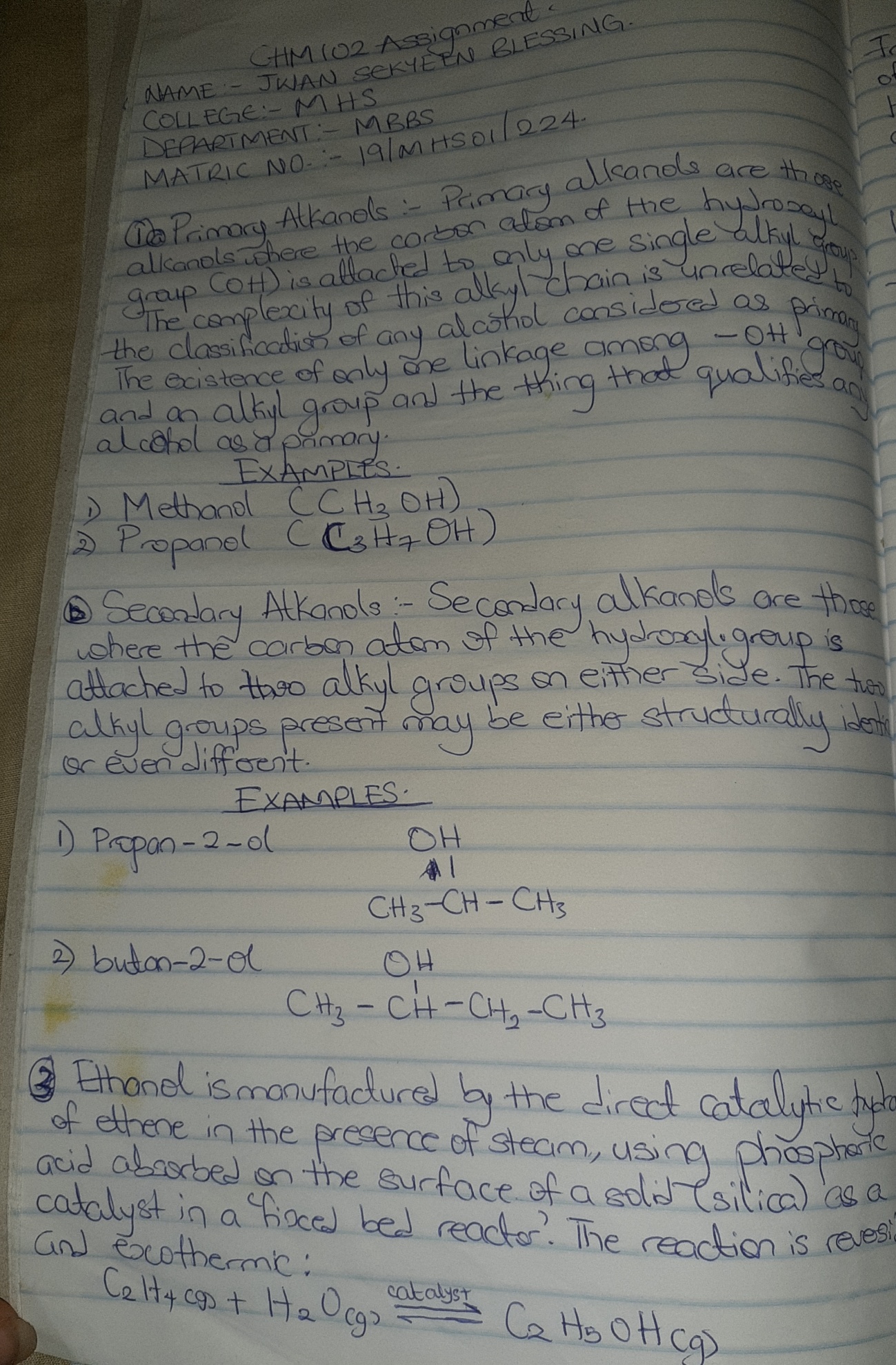 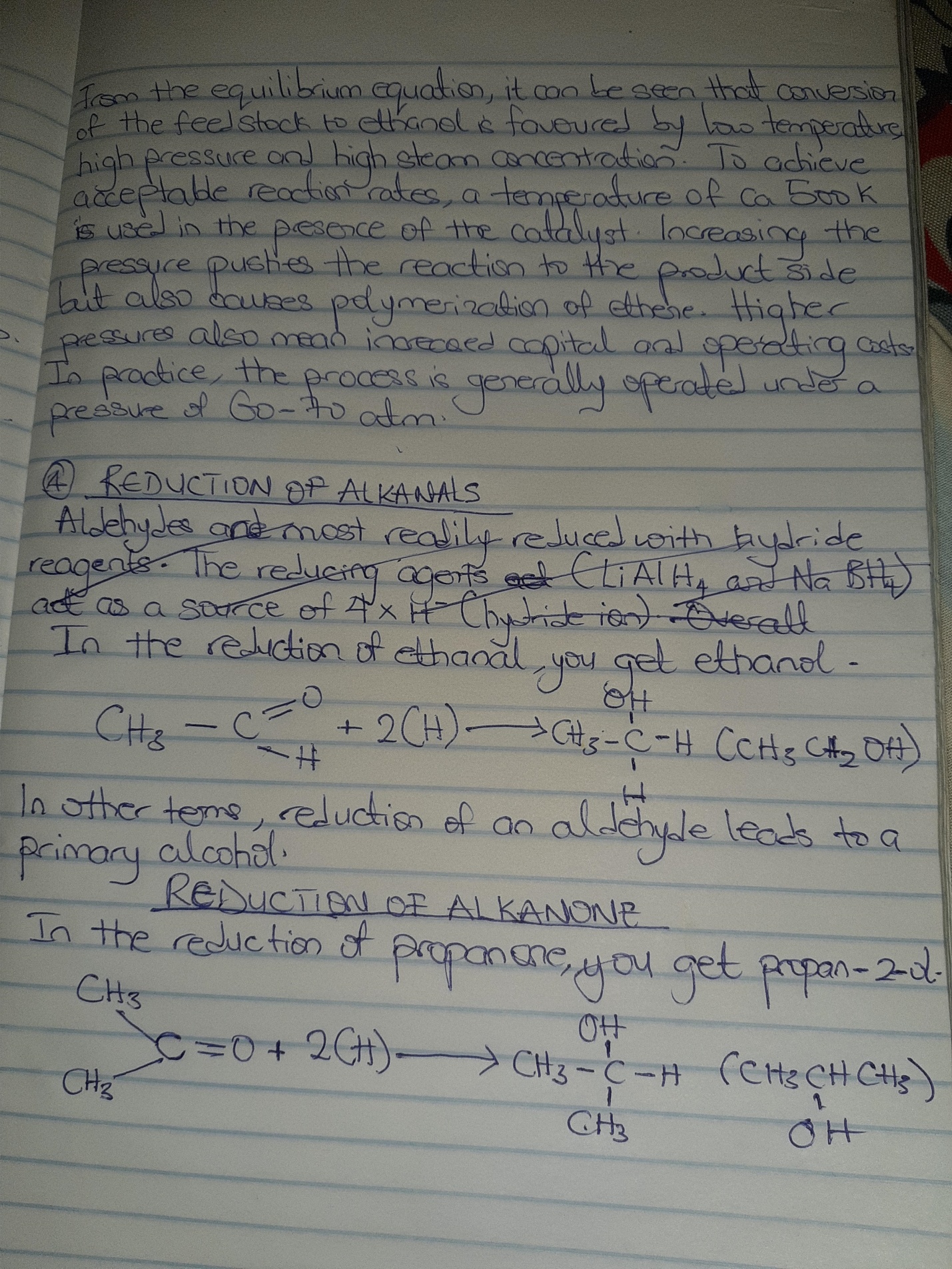 